KontaktuppgifterStockholm, Sweden, +41 778 223 451lars@gmail.comKompetensSpråk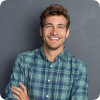 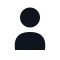 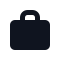 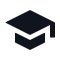 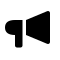 